Введите данные, сделайте рассчёты.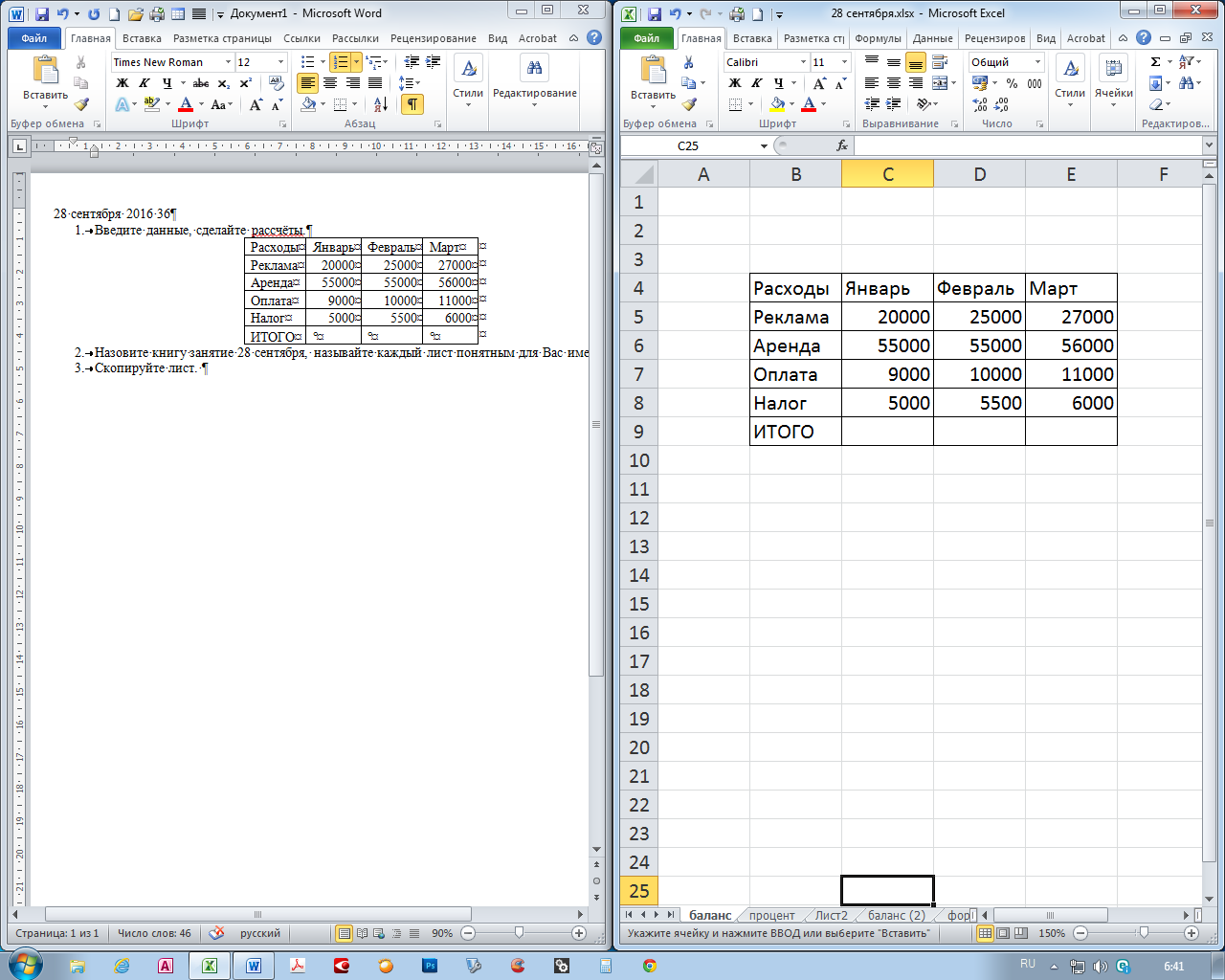 Назовите книгу занятие 28 сентября, называйте каждый лист понятным для Вас именем.Скопируйте лист. введите доп. расходы.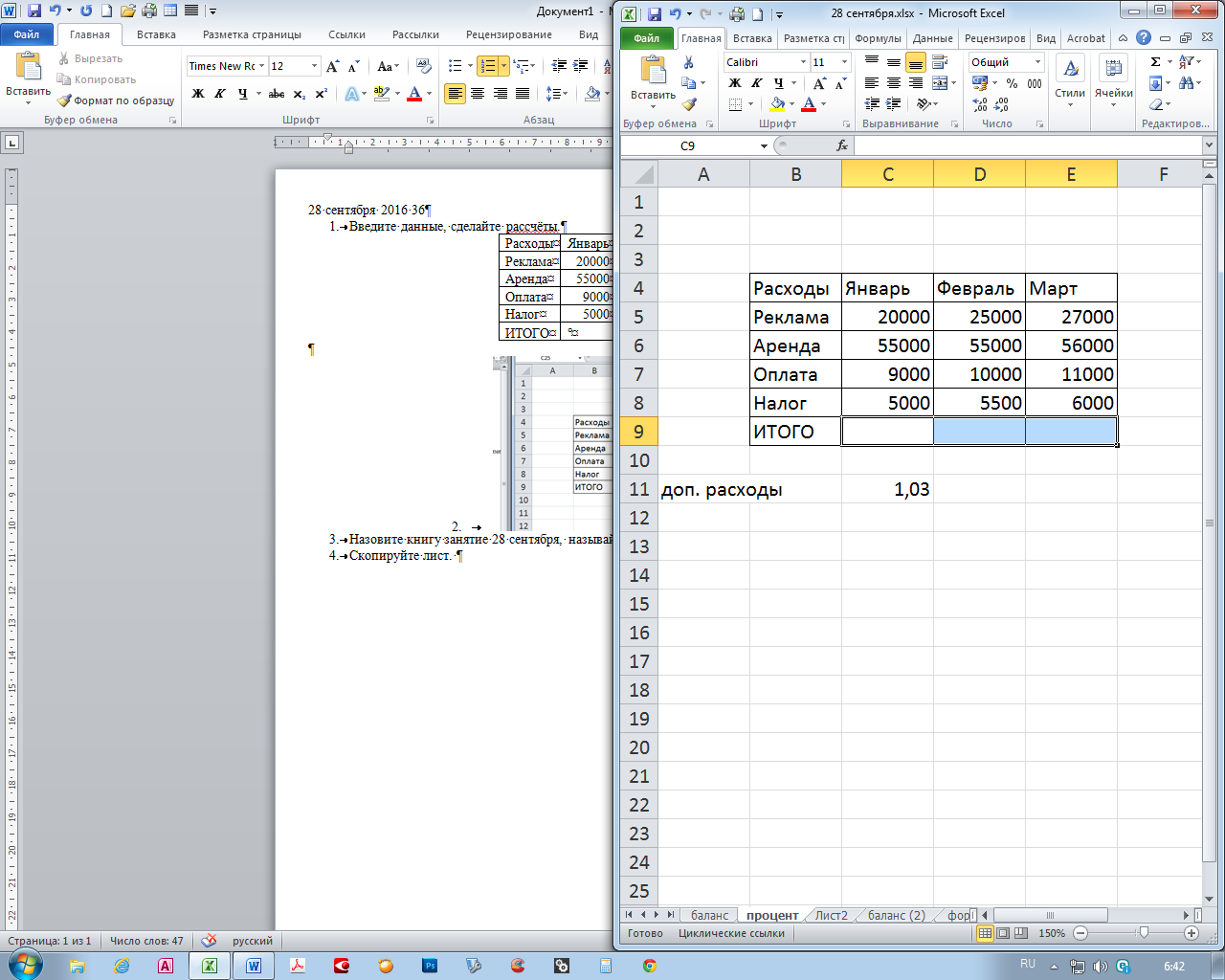 Присвойте имя ячейке.Откройте вторую книгу и сделайте ссылку на книгу первую.Отобразите связи в книге первой (Влияющие ячейки).Введите на следующем листе формулу объёма сферы 4πr3/3? используя функцию π (ПИ).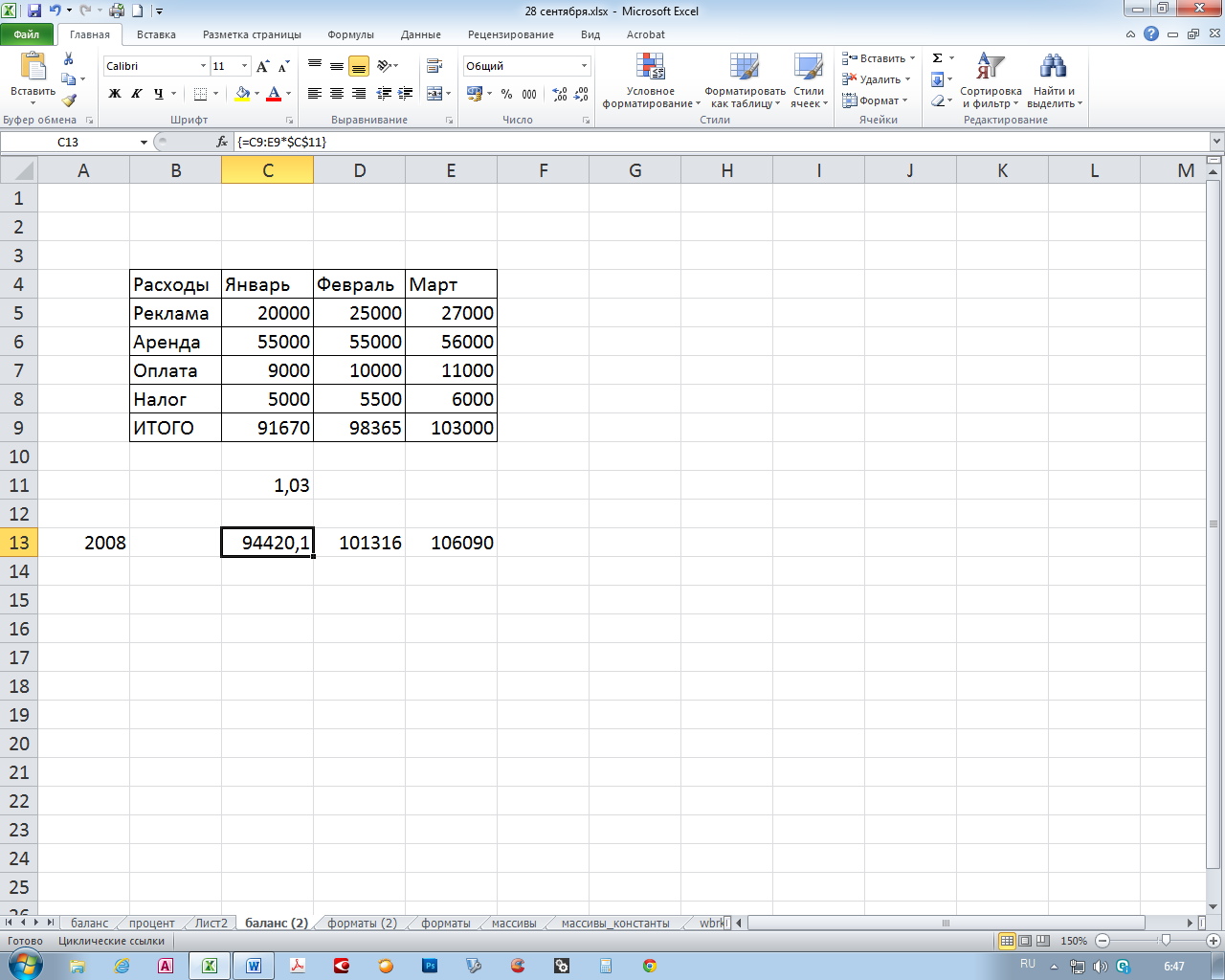 Сделайте расчёты, используя массивы.введите данные, используя формат индекс, денежный с Ленты, Финансовый с Ленты,  с разделителями разрядов с Ленты.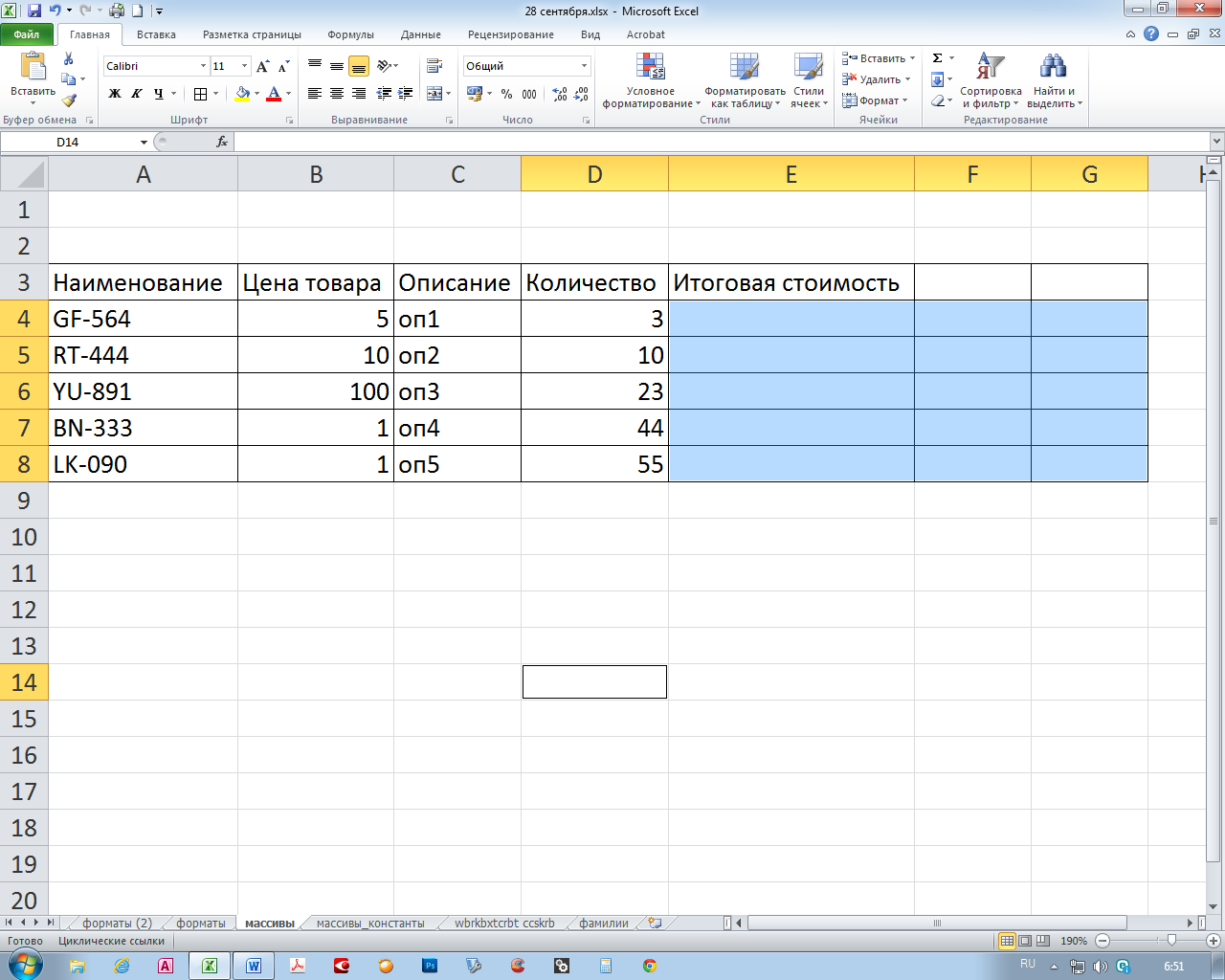 Введите данные, сделайте расчёты, используя массивы, используя Ctrl+Enter, просто копирование формул.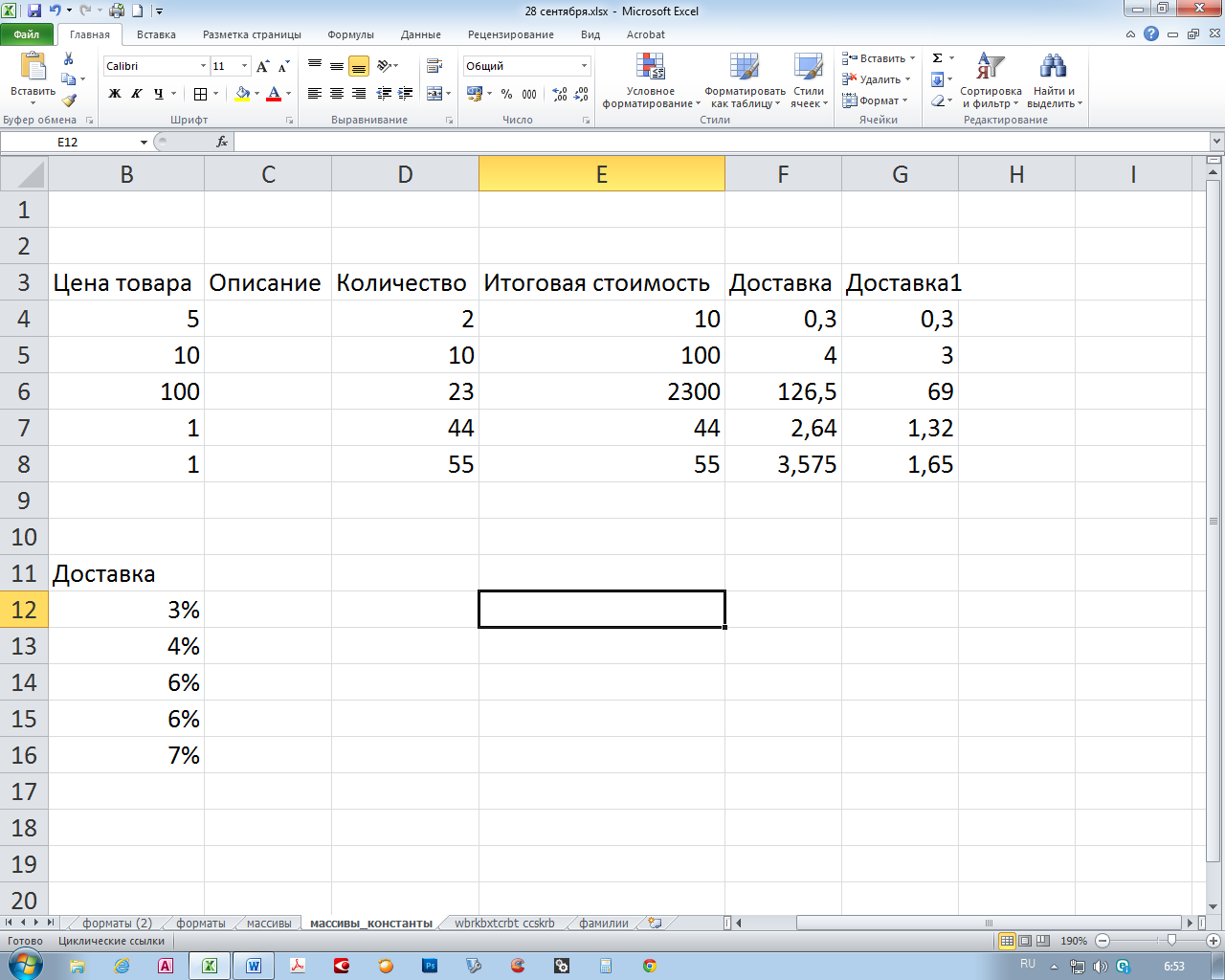 Сделать расчёты.РасходыЯнварьФевральМартРеклама200002500027000Аренда550005500056000Оплата90001000011000Налог500055006000ИТОГО